НАРУЧИЛАЦКЛИНИЧКИ  ЦЕНТАР ВОЈВОДИНЕул. Хајдук Вељкова бр. 1, Нови Сад(www.kcv.rs)ОБАВЕШТЕЊЕ О ЗАКЉУЧЕНОМ УГОВОРУ У ПОСТУПКУ ЈАВНЕ НАБАВКЕ БРОЈ 193-19-O за партију бр. 1,2Врста наручиоца: ЗДРАВСТВОВрста предмета: Опис предмета набавке, назив и ознака из општег речника набавке: Набавка материјала предвиђеног за континуиране процедуре за апарат Мултифилтер и раствора за превенцију коагулације за потребе Клинике за нефрологију и клиничку имунологију, одељење хемодијализе Клиничког центра Војводине.33140000 – медицински потрошни материјалУговорена вредност: без ПДВ-а 2.075.900,00 динара, односно 2.337.290,00 динара са ПДВ-ом.Критеријум за доделу уговора: најнижа понуђена ценаБрој примљених понуда: 1Понуђена цена: Највиша: 2.075.900,00 динараНајнижа: 2.075.900,00 динараПонуђена цена код прихваљивих понуда:Највиша: 2.075.900,00 динараНајнижа: 2.075.900,00 динараДатум доношења одлуке о додели уговора: 27.08.2019Датум закључења уговора: 05.09.2019. Основни подаци о добављачу:,,Fresenius Medical Care Srbija“ д.о.о. ул. Београдски пут бб, ВршацПериод важења уговора: до дана у којем добављач у целости испоручи наручиоцу добра, односно најдуже годину дана.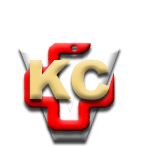 КЛИНИЧКИ ЦЕНТАР ВОЈВОДИНЕАутономна покрајина Војводина, Република СрбијаХајдук Вељкова 1, 21000 Нови Сад,т: +381 21/484 3 484 e-адреса: uprava@kcv.rswww.kcv.rs